=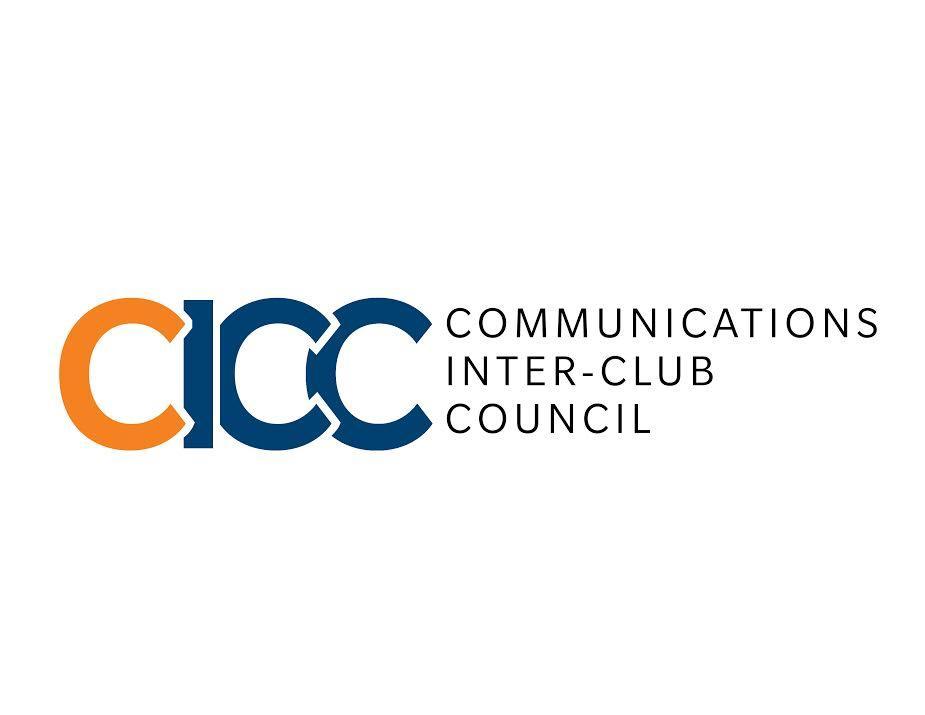 COMMUNICATIONS INTERCLUB COUNCILCALIFORNIA STATE UNIVERSITY, FULLERTONThe following are the minutes (a summary of the participants’ discussions) of a regular meeting with notice to the CICC, California State University, Fullerton, a nonprofit council held at 2600 East Nutwood Avenue, Suite 650-29, Fullerton, California on 04/09/2018.CALL TO ORDERROLL CALLAPPROVAL OF AGENDA  APPROVAL OF MINUTESPUBLIC SPEAKERFINANCIAL REPORTTIME CERTAINUNFINISHED BUSINESSOLD BUSINESSNEW BUSINESSProposal: Titan Radio “No Stress Fest” - $450Proposal: Bylaws ModificationPresentation: NSSLHA “CSHA Conference”REPORTSAGENDA ITEMS ADJOURNMENTFranky Barajas calls the meeting to order at 9:03 amMembers present: PRSSA (Cuaresma), Ad Club (Tobi), ETC (Ramirez), STANCE (Alcala), NSSLHA (Lee), LJ (Alaniz), TR (Vasquez), SPJ (Delgado), SAA (Shibuya), FMAA (Perez), LPH (Sprague)MaL (Escarcega), MaL (Delgado). Green highlights are tardy before approval of agenda.Yellow highlights are tardy after approval of agenda.Members absent: Ex-officio members present: Gelrud, BorjasEx-officio members absent: Franky moves to table Bylaw modification to the following week and PRSSA seconds PRSSA moves approve the agenda and ETC seconds PRSSA moves to approve the minutes and TR seconds None 8074 Contracts, Fees, Rentals: $1645.90| 8077 Travel: $0None NoneNoneA move to the following allocation to be approved for $450 was made by TR and LPH seconds. TR’s “No Stress Fest” will take place on May 9th from 7-10 pm at the Becker Amphitheater. This event invites students and the local community to enjoy live entertainment provided by DJs and local musicians. There will also be free ticket giveaways from sponsors. Funding will go towards payment for 2 groups of musicians (Buddha Trixie $150, Rumblepak $300). Questions: Do you have back-up money/other sources to support this event besides receiving funding from CICC? Yes. Which band you like more? RumblepaK. How long Does each group perform? 30-45 minutes each. How many events do we have left for the rest of the semester (from all clubs)? 6 events left. ($1600/7) = $228 per club each event. If we fund Titan Radio $450 for “No Stress Fest”, all other clubs will receive ($1150/6) =$191 per event. Are clubs okay with being allocated $191 for events? Yes. SAA will request between $30-$50 for their next event.  Discussion: None  CICC: 12-0-1 (Yes-No- Abstain) Allocation PassesTabled to next week’s meeting. CSHA convention was between March 22-25 in Sacramento. Students were able to attend panels and poster presentations and learned a lot from the field. Grad students from CSUF competed against other schools in California in the knowledge bowl and received the gold award. ChairBylaw: need to speak to advisor for more clarification regarding recount vote during tie situations. Vice Chair of FinancePlease speak to Katrina if you have questions regarding receiptsDirector of AdministrationShare the news about CICC banquet on 4/24Director of Production None Director of Communication  Stop by Naomi’s office hours to speak about your club experienceAdviserNoneClub RepsETC: Industry: mixer: 4/23 $15 for non-membersStance Panera fundraiserLPH: need Newport Film Fest volunteers (4/26-5/3). Speak to Clancy for more information  AD club: AD Con on 4/24STANCE and NSSLHA: Career Awareness Day 4/24 11-8p CICC Meet the Deans Event next week5/7 last council meeting: no proposals. Breakfast will be served ASI RepsSpring Concert refund link can be found on the ASI website Meeting with next year’s Communications Board of Directors to discuss how to best work with clubs and council membersASI resolution regarding student mental health (specifically student leaders)MaLNone  SAA Proposal: Speaker event $50Ad club Presentation: Portland TripA motion to adjourn the meeting was made by Franky at 9:36 am and STANCE seconds. 